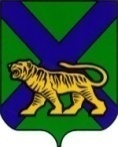 ТЕРРИТОРИАЛЬНАЯ ИЗБИРАТЕЛЬНАЯ КОМИССИЯпартизаНСКОГО РАЙОНАР Е Ш Е Н И ЕОб установлении формы уведомления о создании избирательного фонда кандидатомВ соответствии с частями 1 и 17 статьи 66 Избирательного кодекса Приморского края, территориальная избирательная комиссия Партизанского районарешила:1. Установить форму уведомления о создании избирательного фонда кандидатом для открытия специального избирательного счета с целью финансирования избирательной кампании  (прилагается). 2. Опубликовать настоящее решение в общественно-политической газете Партизанского района «Золотая Долина».3. Разместить на официальных сайтах  Избирательной комиссии Приморского края и администрации Партизанского муниципального района в разделе «Территориальная избирательная комиссия Партизанского района» в информационной телекоммуникационной сети Интернет.  УВЕДОМЛЕНИЕУведомляю Вас о том, что для создания избирательного фонда я  открыл специальный избирательный счет в   ВСП  № 8635/0262 Приморского отделения № 8635 ПАО Сбербанк                              № _______________________________________                                                Дата         ____________30.06.2017с. Владимиро-Александровское            № 195/54Председатель  комиссииЖ. А. ЗапорощенкоСекретарь комиссииТ.И.Мамонова                Приложение к решению  территориальной избирательной комиссии Партизанского районаот 30.06.2017  № 195/54Председателю территориальной избирательной комиссии Партизанского района от  кандидата ____________________                             (фамилия, имя, отчество)__________________________________________________________________________________Подпись  ____________